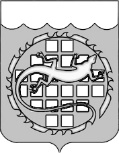 ПРЕДПИСАНИЕ № 11об устранении нарушений законодательства Российской Федерациио контрактной системе в сфере закупокг.Озерск										      16.12.2015Инспекция Контрольно-счетной палаты Озерского городского округа          в составе:руководителя инспекции:	-	Поспеловой И.Ю. – начальника отдела правового и документационного обеспечения Контрольно-счетной палаты Озерского городского округа,	члена инспекции:	-	Ляшук Е.Н. – инспектора-ревизора Контрольно-счетной палаты Озерского городского округа,по результатам плановой проверки соблюдения Муниципальным бюджетным учреждением Озерского городского округа «Многофункциональный центр предоставления государственных и муниципальных услуг» при осуществлении закупок требований законодательства Российской Федерации и иных нормативных правовых актов Российской Федерации о контрактной системе в сфере закупок, на основании акта плановой проверки от 16.12.2015 № 24, в соответствии с частью 22 статьи 99 Федерального закона от 05.04.2013 № 44-ФЗ «О контрактной системе в сфере закупок товаров, работ, услуг для обеспечения государственных и муниципальных нужд» (далее – Федеральный закон № 44-ФЗ)ПРЕДПИСЫВАЕТ:и.о. начальника Муниципального бюджетного учреждения Озерского городского округа «Многофункциональный центр предоставления государственных и муниципальных услуг»:1.	В срок по 25.12.2015 устранить нарушения:1.1.	части 2 статьи 103 Федерального закона № 44-ФЗ путем включения     в реестр контрактов следующих документов:-	актов о приемке выполненных работ от 31.07.2014 № 3, от 29.08.2014 № 4, от 30.09.2014 № 5 по контракту от 23.05.2014 № 07 на выполнение работ по техническому обслуживанию административного здания, расположенного по адресу: Челябинская область, г. Озерск, пр. Ленина, д.62;-	актов о приемке оказанных услуг по контракту от 23.05.2014 № 6   на оказание услуг физической охраны в административном здании, расположенном по адресу: г. Озерск, пр. Ленина, д.62;-	актов о приемке оказанных услуг за июль, август 2014 года             по контракту от 27.05.2014 № 08 на оказание услуг по техническому сопровождению программных продуктов для функционирования многофункционального центра «С.К.А.Т – Качество», «С.К.А.Т – Очередь».1.2.	части 10 статьи 94 Федерального закона от 05.04.2013 № 44-ФЗ       «О контрактной системе в сфере закупок товаров, работ, услуг для обеспечения государственных и муниципальных нужд» путем размещения к отчету              об исполнении контракта документов:-	заключения по результатам экспертизы выполненной работы                  по контракту от 23.05.2014 № 07 на выполнение работ по техническому обслуживанию административного здания, расположенного по адресу: Челябинская область, г. Озерск, пр. Ленина, д.62;-	заключения по результатам экспертизы оказанной услуги и актов             о приемке оказанных услуг за июль, август, сентябрь 2014 года по контракту       от 23.05.2014 № 6 на оказание услуг физической охраны в административном здании, расположенном по адресу: г. Озерск, пр. Ленина, д.62;-	заключения по результатам экспертизы оказанной услуги и актов            о приемке оказанных услуг за июль, август 2014 года по контракту                     от 27.05.2014 № 08 на оказание услуг по техническому сопровождению программных продуктов для функционирования многофункционального центра «С.К.А.Т – Качество», «С.К.А.Т – Очередь»;-	заключения по результатам экспертизы поставленного товара                 по контракту от 15.09.2014 № 30 на поставку канцелярских товаров;-	заключения по результатам экспертизы поставленного товара                 по контракту от 29.12.2014 № 0169300044214000600-0347954-01 на поставку системы видеоконференцсвязи.2.	В срок по 29.12.2015 представить в адрес Контрольно-счетной палаты Озерского городского округа, заверенные надлежащим образом копии документов, подтверждающие исполнение пункта 1 настоящего предписания.Настоящее предписание может быть обжаловано в установленном законом порядке.Руководитель инспекции                                                                И.Ю. Поспелова Члены инспекции                                                                             Е.Н. ЛяшукОдин экземпляр предписания получил    _______________							                      (дата)_________________________		______________		_________________           (должность руководителя)		                               (подпись)			(ф.и.о.)КОНТРОЛЬНО-СЧЕТНАЯ ПАЛАТАОЗЕРСКОГО ГОРОДСКОГО ОКРУГА                                                          И.о. начальника                                                          Муниципального бюджетного учреждения                                                          Озерского городского округа                                                          «Многофункциональный центр                                                          предоставления государственных                                                          и муниципальных услуг»                                                                 Т.Г. Якименко      456780, Челябинская область,      г. Озерск, пр. Ленина, 62